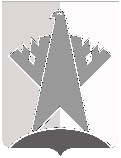 ДУМА СУРГУТСКОГО РАЙОНАХанты-Мансийского автономного округа - ЮгрыРЕШЕНИЕ«15» февраля 2021 года                                                                                                    № 1080-нпа       г. СургутДума Сургутского района решила:1.	Внести в решение Думы Сургутского района от 09 сентября 2019 года 
№ 730-нпа «Об утверждении Положения о старостах сельских населенных пунктов, расположенных на межселенной территории муниципального образования Сургутский район» следующие изменения: 1)	пункт 1 раздела 9 приложения к решению изложить в следующей редакции: «1. Для компенсации расходов, связанных с осуществлением полномочий старосты, староста не позднее 01 декабря текущего года направляет в адрес главы Сургутского района заявление о компенсации расходов за текущий год, связанных с осуществлением полномочий старосты, в котором указываются вид и период понесенных расходов, мероприятие, в связи с которым возникли расходы (заседание Думы Сургутского района, иные мероприятия, связанные с полномочиями старосты), и реквизиты счета для перевода компенсации. В случае участия в мероприятиях, связанных с осуществлением полномочий старосты в декабре месяце текущего года, заявление, указанное в абзаце первом настоящего пункта, а также реквизиты счета для перевода компенсации направляются старостой в адрес главы Сургутского района в течение трех дней со дня проведения мероприятия.»; 2)	в пункте 1 раздела 10 приложения к решению цифры «10 000» заменить цифрами «60 000». 2.	Решение вступает в силу после его официального опубликования 
(обнародования) и распространяется на правоотношения, возникшие с 01 января 2021 года.О внесении изменений в решение
Думы Сургутского района от 09 сентября 2019 года № 730-нпа «Об утверждении Положения о старостах сельских населенных пунктов, расположенных на межселенной территории муниципального образования Сургутский район»Председатель Думы Сургутского районаА.П. Сименяк«15» февраля 2021 годаГлава Сургутского районаА.А. Трубецкой «15» февраля 2021 года